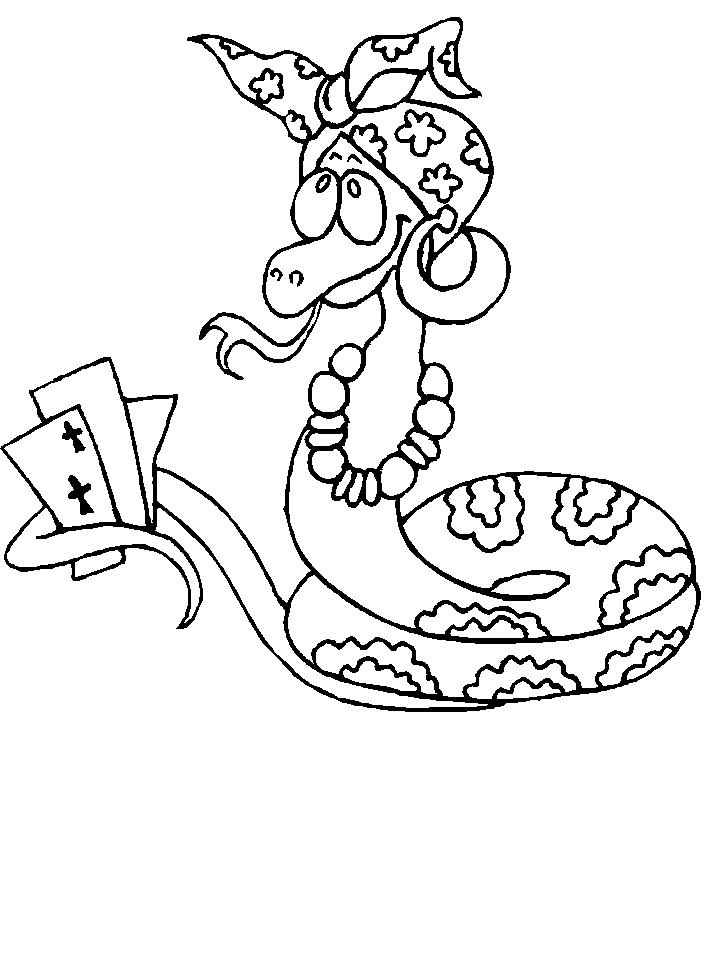 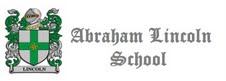 Historia y geografía  Guía de aprendizaje 5°  básicoObjetivo: Caracterizar pueblos precolombinos americanos (Maya – Azteca -  Inca) ****************************************************************************************¡Hora de investigar!Apóyate de tu libro de historia de 4° básicoLee y responde V, si es verdadero o F si es falso. Justifica las falsas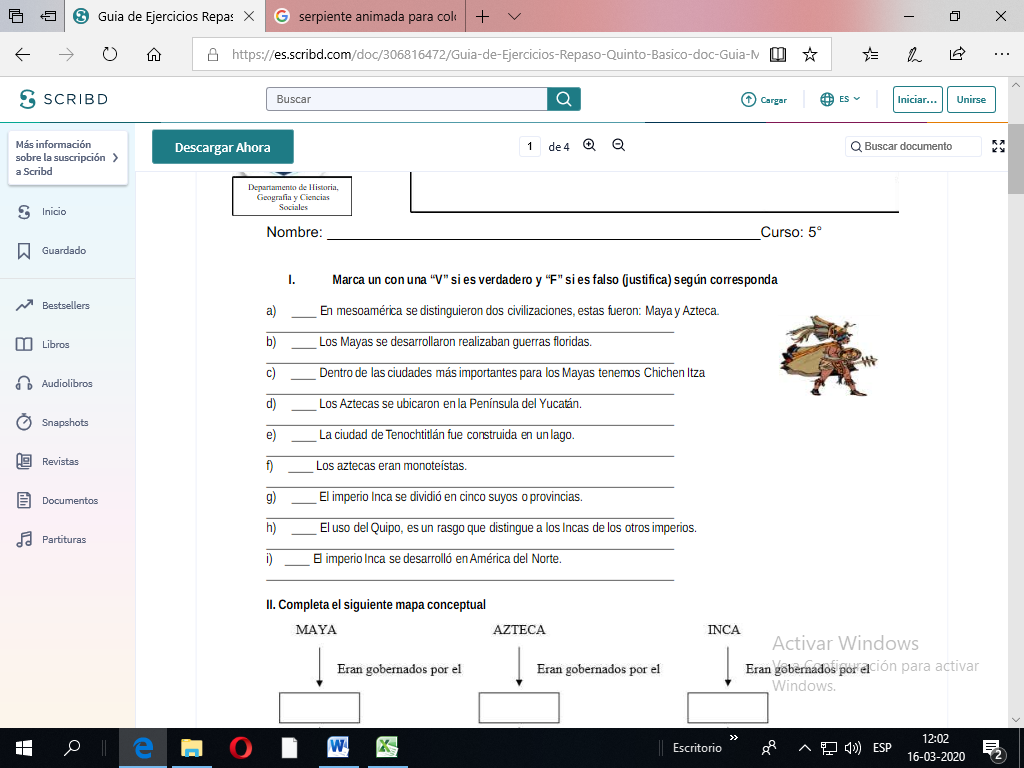 Completa el mapa conceptual	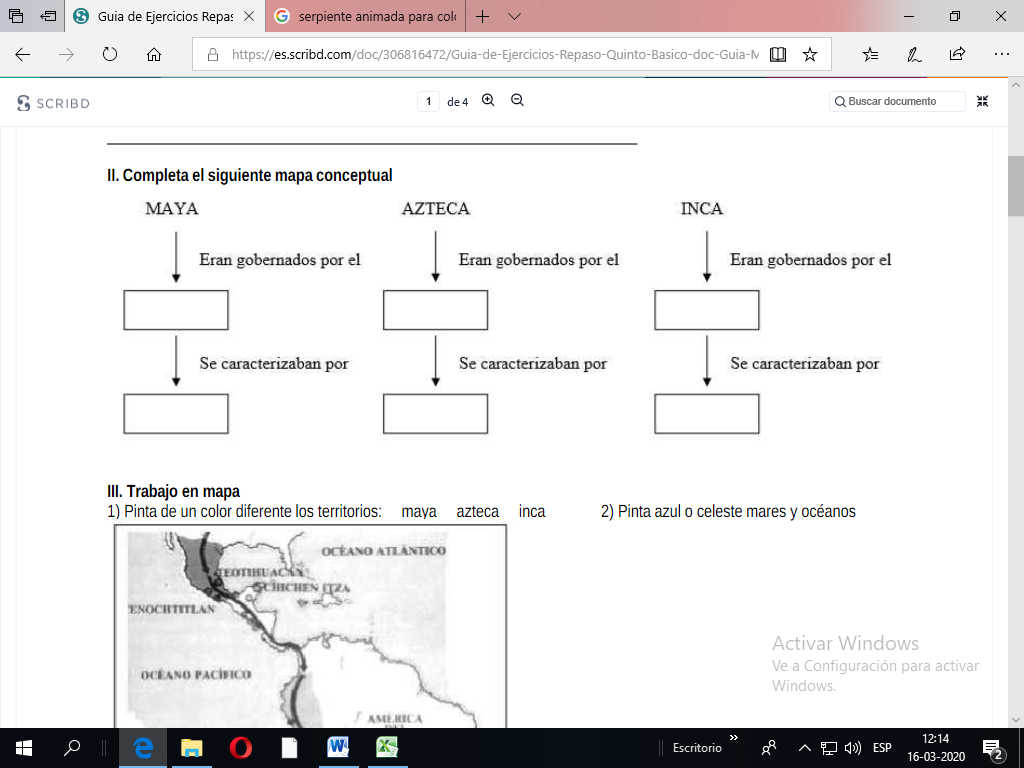 Recorta y pega en tu cuaderno un mapa de America. Identifica en el con colores las tres culturas estudiadas. 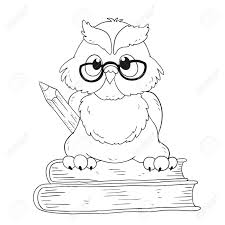 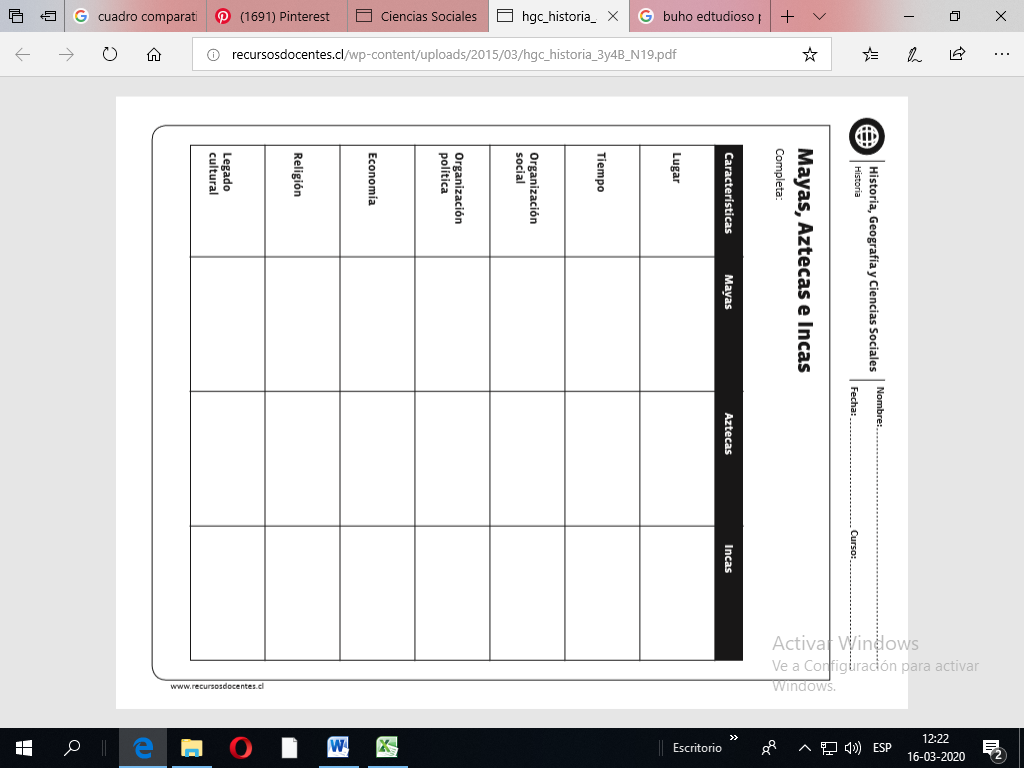 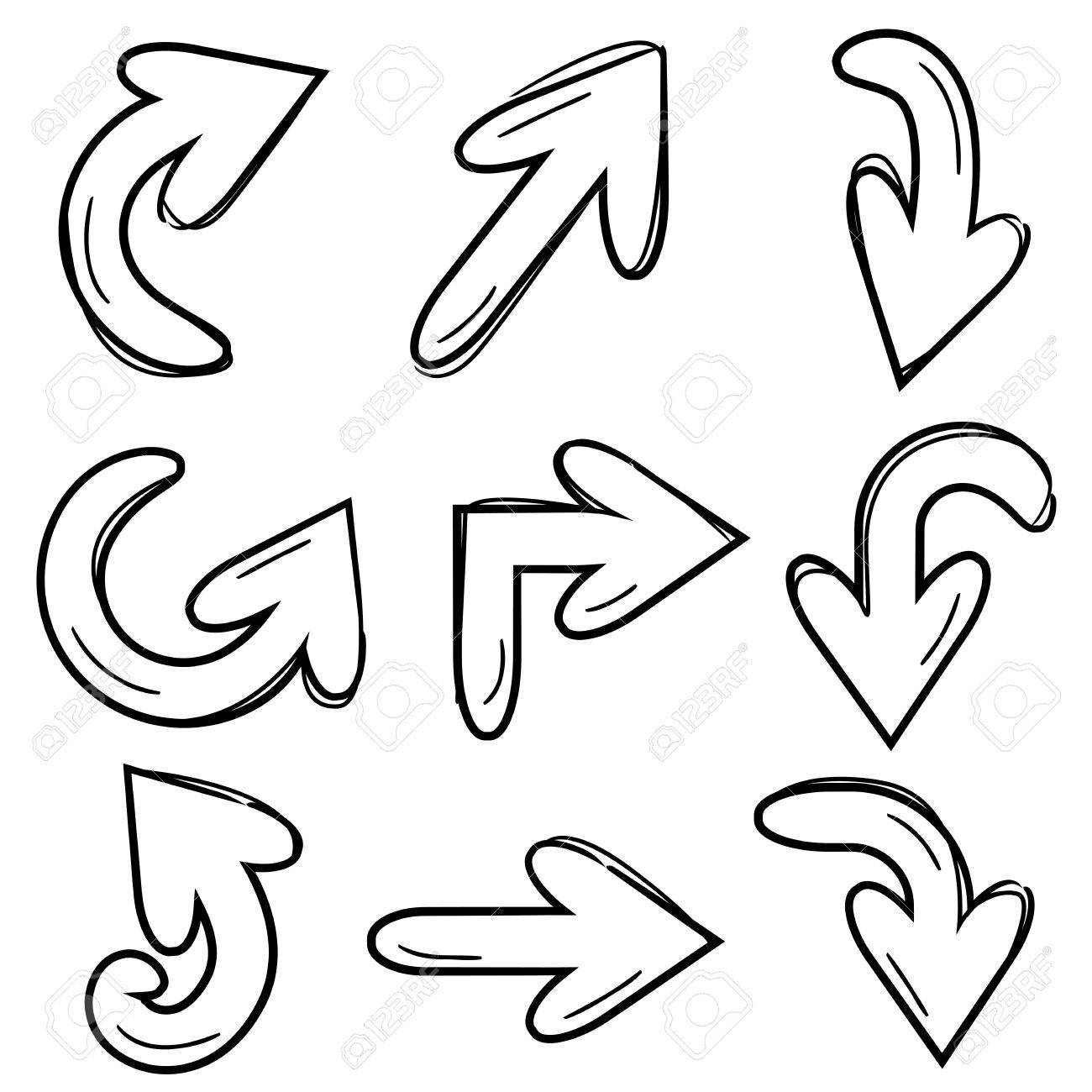 Ciencias naturales Guía de aprendizaje 5°  básicoObjetivo: Identificar tipos de fuerzas****************************************************************************************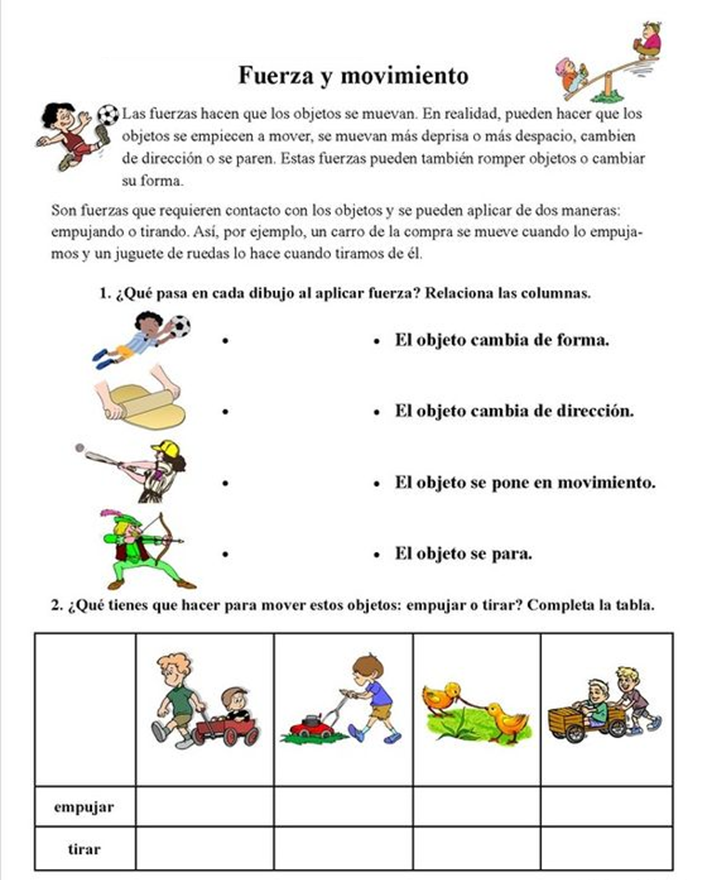 Jugando con la fuerzas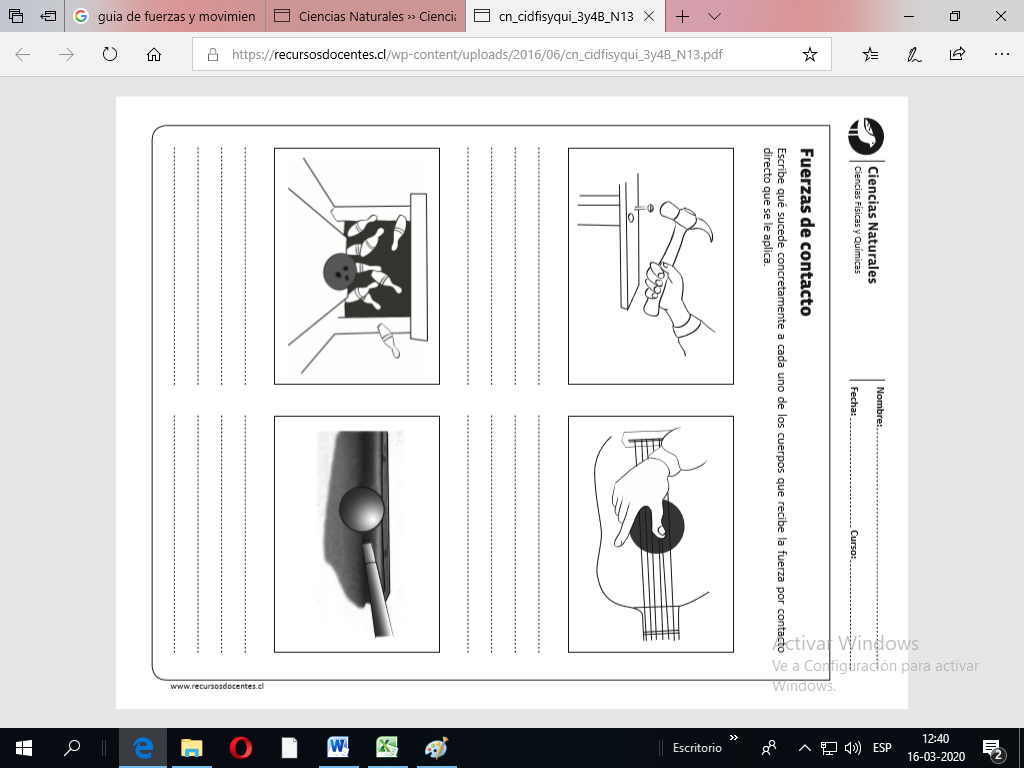 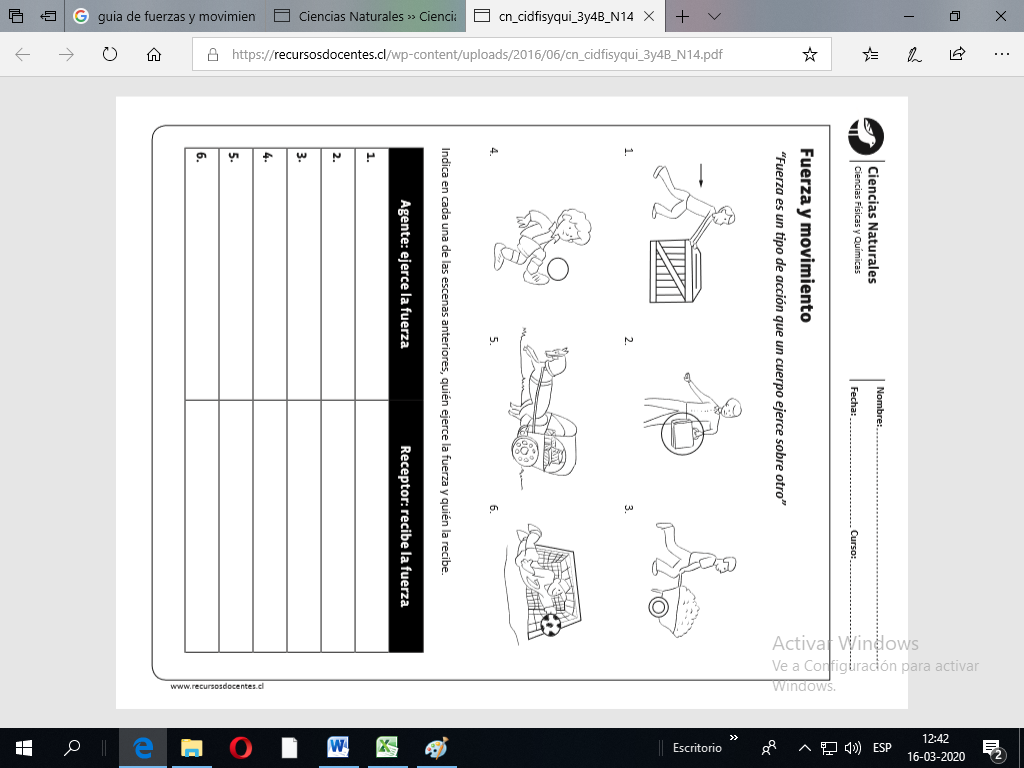 